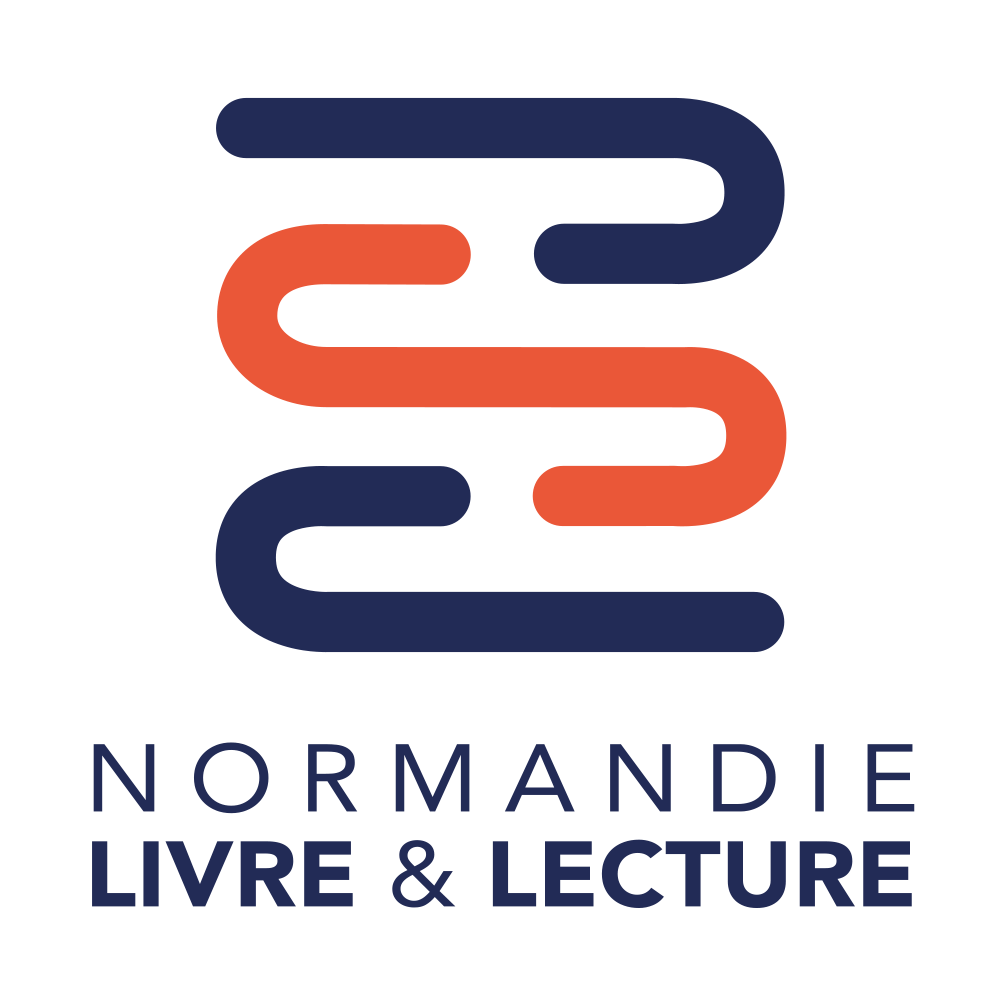 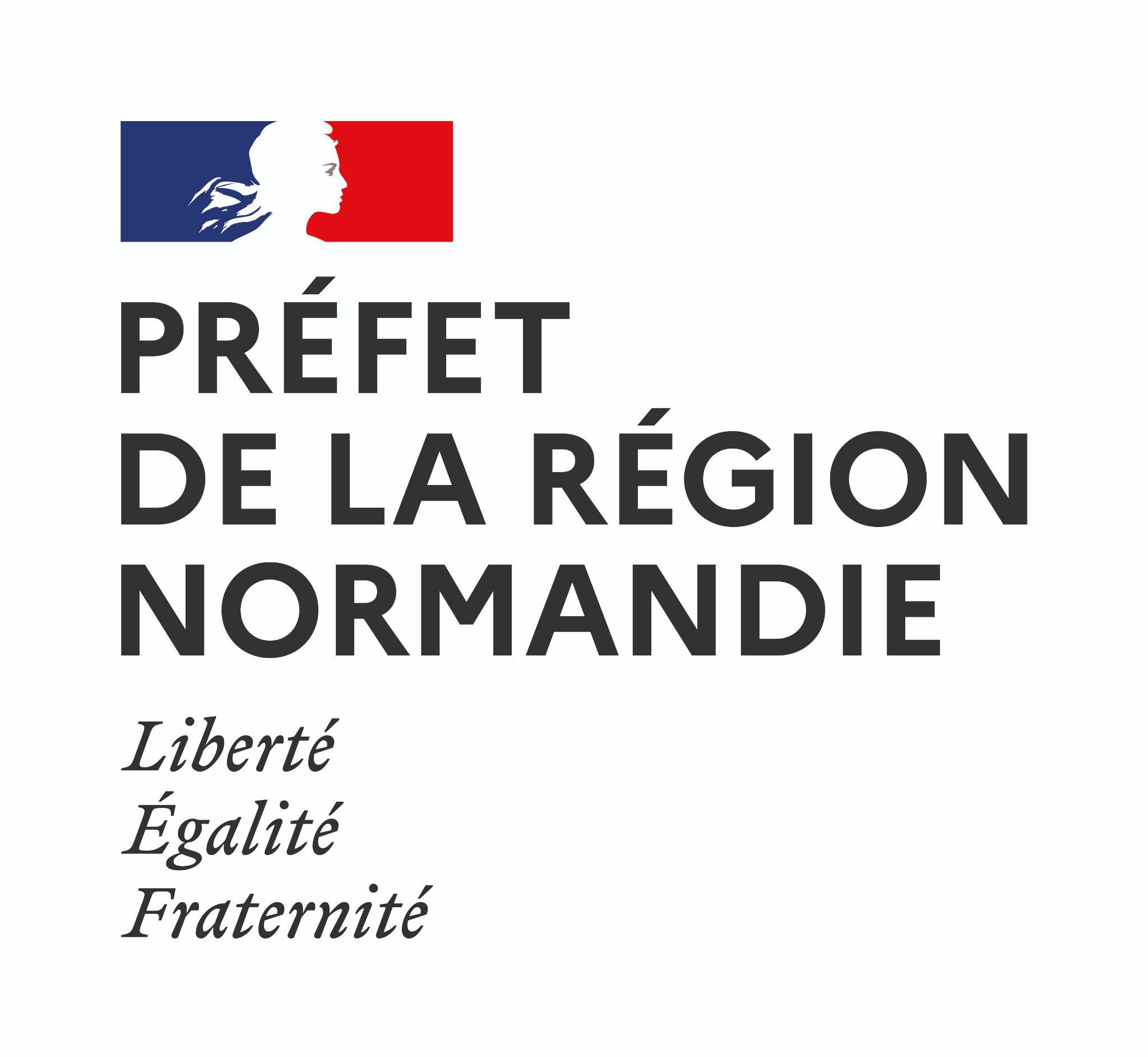 Appel à projets “Du soleil entre les lignes”Normandie Livre & Lecture
FORMULAIRE MAISON D’ÉDITION 2023NOM COMMERCIAL DE LA STRUCTURE (et raison sociale si différente du nom commercial) :

STATUT : N° SIRET : DATE ET SIGNATURE :Dossier complet à adresser, par email, jusqu’au 2 mai 2023 à : Clémentine LEVASSEUR, Chargée de projet « Du soleil entre les lignes »Normandie Livre & Lecture (site de Rouen)clementine.levasseur@normandielivre.fr / Tél. 02 32 10 46 35Identification de la structure Nom de la maison d’édition : → Nom de la structureNom du gérant / responsable : → Nom du gérant, responsableAdresse postale : → Adresse de la structureTél. : → téléphone de la structure ou du référent de l’actionCourriel : → courriel du référent de l’actionSite internet : → site web de la structureDiffusion - Distribution :  → Date de création de la maison d’édition : → dateStatut : → statut de la structureNombre de titres au catalogue : → nombreNombre de collections (les nommer et les caractériser) : → nommer les collections et les caractériserRythme annuel de parutions : → indiquer le rythmeNombre de titres publiés l’an dernier : → nombreTirage minimum/maximum : → indiquer le nombre minimum et nombre maximumCA HT livres : → montant en eurosCA HT total : → montant en eurosPrésentation du projetPrésentation de la maison d’édition : → bref historique de la structurePrésentation du projet de création pour lequel la maison d’édition postule : → note de présentation du projet de créationPrésentation des actions de médiation proposées :  → décrivez précisément la ou les actions (contenu, public ciblé, nombre de participants maximum et minimum, durée, besoins spécifiques, etc.Disponibilités sur la période : → indiquez les semaines disponibles sur la période (semaine 25 à 35)Partenariats (le cas échéant) : → indiquez si vous proposez ce projet en partenariat avec une bibliothèque le cas échéantJustificatifs à fournir :Les derniers contrats avec les auteurs La reddition des comptes des droits d’auteur sur les deux dernières années d’activitéUn catalogue Les deux dernières parutions Un extrait Kbis de moins d’un mois pour les entreprises ou l’extrait du journal officiel pour les associationLe RIB de la Maison d’éditionEn cas de demande de défraiement de frais kilométriques :La carte grise de véhicule de société ou du véhicule personnel de l’éditeur.Une attestation sur l’honneur d’utilisation du véhicule personnel de l’éditeur pour la Maison d’édition dans le cadre de ses trajets professionnels.